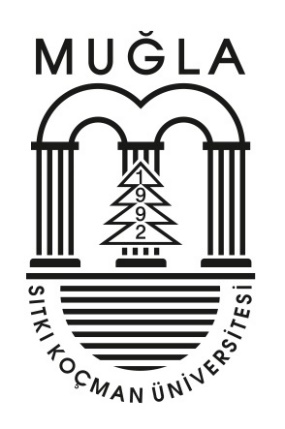 ALMANCA ÖĞRETMENLİĞİ ANABİLİM DALIÖĞRETMENLİK UYGULAMASI I-IIUYGULAMA YÖNERGESİ2020MUĞLAÖĞRETMENLİK UYGULAMASIÖğretmen yetiştirme programlarında yer alan Öğretmenlik Uygulaması dersi geliştirilmiş en önemli etkinliklerdir. Aday öğretmenlerin öğrencilik döneminin ilk yıllarından başlayarak ileride görev yapacakları okul ortamı ile tanışmalarını ve yoğun bir şekilde o havayı teneffüs etmelerini sağlayacağı düşünülen bu derslerin özenle işlenmesinde yarar görülmektedir. Bu nedenle, yeni programların felsefesine uygun olarak elinizdeki bu kılavuz hazırlanmıştır. Bu kılavuzda, yukarıda belirtilen derslerin içeriği, değerlendirme yöntemi ve bu süreçte kullanılması öngörülen araçlar tanımlanmaktadır. Aday öğretmenlerin okuldaki performanslarını değerlendirmeye yönelik bu etkinlik ve araçların devamlı geliştirilmesinde büyük yarar vardır. Bu nedenle Fakülte-Okul İşbirliği sisteminde yer alan her meslektaşımızın deneyimleri sonucu bizlere iletecekleri önerileri değerlendirmekten mutluluk duyacağız.  Öğretmenlik Uygulamasının Müfredattaki Yeri 		Öğretmenlik Uygulaması dersi 2 saati teorik, 6 saati pratik olmak üzere 13 AKTS’lik bir derstir.Öğretmenlik Uygulamasının AmacıAdaylarda, hazırlanmakta oldukları düzeyde öğretmenlik ve değerlendirme yapmak için gerek duyacakları mesleki yeterlikleri oluşturmak.Adaylara, öğrencilerinin yaş, yetenek, özel gereksinim ve özgeçmişlerine uyarlayabilecekleri çeşitli öğretim teknikleri geliştirmelerinde yardımcı olmak.Adayları, etkili bir okul ortamı oluşturulmasına katkıda bulunabilecek anlayış ve tutumlara sahip, iyi birer öğretmen olabilecek hale getirmek.Öğretmenlik Uygulamasının Kazanımları Öğretmenlik Uygulaması tamamlandığında, öğretmen adayları aşağıdaki özellikleri kazanmış olmalıdırlar:Okul organizasyonunu ve öğretmenliği sistemli bir yaklaşımla tanımış olmaİyi düzenlenmiş öğretmenlik deneyimleri aracılığı ile öğretim programı kapsamındaki öğretme-öğrenme etkinliklerini gerçekleştirmek için gerekli mesleki yeterlikleri kazanmaya başlamış olmaÖğrenme ve gelişme bakımından öğrenciler arasındaki bireysel farklar konusunda deneyim kazanmış olmaUygulama okulundaki öğretmenlerle işbirliği yapmış ve okulda etkili bir biçimde çalışmak için gerekli kişisel becerileri geliştirmiş olmaOkulun organizasyonu, yönetimi ve okuldaki günlük işler ile okulda bulunan kaynaklar üzerinde bilgi sahibi olmaDerslerin öğretim programları, çalışma şekilleri, ders kitapları, öğrenci dosyaları, not defterleri, ölçme ve değerlendirmeler de dâhil olmak üzere, eğitimin çalışma alanlarına giren yılları ile ilgili hedeflerini anlamış olmaBir sınıftaki öğrencileri organize etme, kontrol altına alma, onlarla iletişim kurma ve onları aktif bir biçimde öğretme-öğrenme sürecine katmada deneyim kazanmış olmaÖğrencilere bilgi verme, beceri kazandırma ve onları öğrenmeye güdüleme amaçlarıyla yararlanabileceği teknikler geliştirmiş ve bunlardan etkili biçimde yararlanma gücü kazanmış olmaOkul toplumu ile bütünleşmiş ve öğretmenler ekibinin bir üyesi olarak çalışmış olmaÖğretmenlikteki yeterliğini değerlendirmiş; güçlü yönlerini geliştirmiş, zayıf yönlerini düzeltmiş olmaKuramsal bilgi birikiminden uygulamada yararlanabilecek hale gelmiş olmaÖğrenci katılımını sağlayacak etkinlikler düzenlemeSınıfı etkili bir şekilde yönetme.Kazanımlara uygun alternatif değerlendirme biçimleri belirlemeDeğerlendirme sonuçlarının kayıtlarını tutmasÖğrencilerin anlama düzeyine uygun dönütler vermeBirleştirmiş sınıflı ilkokullarda eğitim-öğretim sürecini yönetmeBirleştirmiş sınıflı ilkokullara yönelik öğretim süreci planlayabilmeÖğretmenlik mesleği hakkında mevzuat bilgisine sahip olmaKendi öğretmenlik becerilerini değerlendirmesi ve düzeltmeler yapmaAlanına Öğretim programı,Eğitim materyalleri,Öğrenci dosyaları,Ölçme ve değerlendirme yöntemleri de dahil olmak üzere tümüyle hakim olma,HAFTALIK UYGULAMA SÜRECİNİN PLANLANMASIUygulama okuluna giden uygulama öğrencileri, uygulama öğretim elemanı ve uygulama öğretmeni ile tanışırlar.Uygulama okuluna giden uygulama öğrencileri, öğretmenlik uygulaması dersinin uygulama günlerini uygulama öğretim elemanı ve uygulama öğretmeni işbirliğinde belirlerler.Uygulama okuluna giden uygulama öğrencileri, uygulama öğretmeninden ünitelendirilmiş yıllık plan ve ders planı örneklerini uygulama dosyasına koymak üzere temin ederler.Uygulama okuluna giden uygulama öğrencileri, uygulama öğretmeninin haftalık ders planlamasındaki (ünitelendirilmiş yıllık planındaki) kazanımları, konuları ve öğrenme alanlarını gözden geçirerek bilgi alırlar.Uygulama okuluna giden uygulama öğrencileri, ders uygulamasını yapacağı konulara yönelik olarak belirtilen kazanımlara uygun bir şekilde, bireysel olarak ders planını hazırlarlar.Uygulama öğretim elemanı ve uygulama öğretmeni tarafından, uygulama öğrencilerinin ders uygulaması yaptığı günlerde, Milli Eğitim Bakanlığı’nın hazırlamış olduğu “öğretmenlik uygulaması günlük değerlendirme gözlem formunu (EK-4)”  doldururlar.Uygulama öğrencilerinin genel değerlendirmesi (Dönem sonu genel değerlendirmesi) için ise, öğretmenlik uygulaması genel değerlendirme formu (EK-5) doldurularak genel değerlendirme yapılır. 3.  UYGULAMA DOSYASININ HAZIRLANMASI    	3.1. Ders Planlarının hazırlanmasıUygulama öğrencileri her hafta altı saatlik öğretmenlik uygulamasının en az iki ders saatinde uygulama yaparlar. Uygulama öğrencileri bu uygulamalarla ilgili Yabancı Dil Öğretim Programındaki öğrenme alanı, konu ve kazanımlara uygun olarak Ek- 3’te belirtilen ders planı örneğini kullanarak planlarını hazırlar, uygular ve uygulama dosyasına koyarlar. Uygulama öğrencilerinden ders planı içerisinde belirlenen konu ve kazanım doğrultusunda çeşitli öğretim yöntem ve tekniklerine yer vermeleri beklenmektedir.3.2.  Ölçme ve Değerlendirme AraçlarıUygulama öğrencileri 2. Yabancı Dil Almanca dersini alan öğrencilerine uygulanacak, uygulama öğretmeni tarafından hazırlanmış ölçme ve değerlendirme aracı örneklerini dosyalarında bulundururlar. Kendileri de ölçme ve değerlendirme yapılacak dönemlerde hem geleneksel hem tamamlayıcı (alternatif) ölçme ve değerlendirme tekniklerini kullanarak değerlendirme örnekleri hazırlar ve dosyalarına koyarlar.UYGULAMA ÖĞRENCİSİNİN DERS UYGULAMASIUygulama öğrencileri öğretmenlik uygulaması dersi kapsamındaki ders uygulamasını en az 6 ders saati olarak uygulama okulunda gerçekleştirmelidirler. Ders uygulamalarına yönelik planlamayı uygulama öğretmeni ve uygulama öğretim elemanı işbirliğinde gerçekleştirmelidirler. Uygulama öğrencisi öncelikle hazırlayacağı ders uygulamasına yönelik ders planını ve etkinliklerini, uygulama yapacağı zaman dilimini, uygulama öğretmeni ve uygulama öğretim elemanına vermelidir. Sonrasında uygulama öğretmeni ve uygulama öğretim elemanından gelen dönütlere yönelik düzeltmelerini yapmalıdır. Son olarak düzeltmeler sonucunda gerçekleştireceği ders uygulamasına yönelik ders planını ve etkinliklerini, uygulama son halini tekrar uygulama öğretmeni ve uygulama öğretim elemanına vermelidir. Uygulama öğrencileri uygulama dersini tamamen bireysel olarak gerçekleştirmelidirler. Uygulama dersinde hem uygulama öğretmeni hem de uygulama öğretim elemanı gözlem notları alırlar. Uygulama öğrencisinin her uygulama dersi sonrasında, uygulama öğretmeni, uygulama öğretim elemanı ve uygulama öğrencisi bir araya gelerek, uygulama öğrencisinin gerçekleştirdiği uygulama dersindeki artı ve eksi yönleri hakkında genel durum değerlendirmesi yaparak, uygulama öğrencisine dönüt verirler. ÖĞRETMENLİK UYGULAMASI DERSİNDE DEVAM- DEVAMSIZLIKUygulama öğrencileri teorik derslerin %70’ine ve uygulama derslerinin tamamına devam etmek zorundadır. Hesaplamada akademik takvim esas alınır.Devam şartını yerine getirmeyen öğrenci devamsızlıktan kalır.Teorik derslerde olduğu gibi uygulama okuluna gidiş-gelişleriniz sırasında da zamanlama konusunda profesyonelce hareket etmeniz beklenmektedir. Yani, ders zili çalmadan önce uygulama okulunda olunması gereklidir. Uygulama Okuluna Giderken ve Uygulama Süresince Dikkat Edilmesi Gereken KurallarUygulama öğrencileri Milli Eğitim Bakanlığı’nın ilgili mevzuat hükümlerine (kılık kıyafet dâhil) uymak zorundadırlar. DEĞERLENDİRMEUygulama öğrencilerinin Öğretmenlik Uygulaması dersi notu vize (%40) ve final (%60) notlarının toplamından oluşacaktır. Uygulama öğrencisinin vize notunda uygulama dosyası, final notunda ise “Uygulama Öğrencisi Değerlendirme Sistemindeki, (https://uod.meb.gov.tr/)” değerlendirme puanı esas alınır.Dersin değerlendirmesi Muğla Sıtkı Koçman Üniversitesi Ön Lisans ve Lisans Eğitim-Öğretim Yönetmeliği’nin 20. Maddesine göre yapılacaktır.Uygulama Dosyasında yer alması gereken etkinlikler aşağıdaki gibidir:ETKİNLİK 1: ÖĞRETMENİN OKULDAKİ BİR GÜNÜ	Bir gününüzü, alanınızda çalışan bir öğretmenin okuldaki bir günlük zamanını nelere ve nasıl harcadığını öğrenmeye ayırınız. Bu bir gün içinde, öğretmenin mesleği ile ilgili olarak yaptığı bütün işleri, bunlara harcadığı zamanı not etmeye çalışınız.Okuldaki bir günü boyunca öğretmenin sınıf içinde ve dışında yaptığı bütün işlerin bir listesini yapınız. Listeye yazdığınız işlerden her biri için harcanan zamanı da tahmin etmeye çalışınız. Bu size, okuldaki bir günde öğretmenin yaptığı işlerin çeşitleri ve bunların günlük işler arasındaki ağırlığı hakkında bilgi sağlayacaktır. Topladığınız bu bilgiler size, öğretmenliğe ve diğer görevlere harcanan zaman konusunda da bir fikir verecektir.Elde ettiğiniz sonuçları dosyanıza not ediniz. Günün sonunda bu notları, izlediğiniz öğretmenle birlikte gözden geçiriniz. İzlediğiniz öğretmene, bu günün onun okulda geçirdiği günleri temsil eden iyi bir örnek olup olmadığını sorunuz. Öğretmene ayrıca, okuldaki görevi ile ilgili olarak akşamları veya hafta sonlarında yaptığı başka işler bulunup bulunmadığını da sorunuz ve böyle işler varsa onları da not alınız. Öğretmenlerin yaptıkları işlerden bazı örnekler:Öğrencilerin öğrenmelerini sağlamaya çalışma, öğrencilerle bireysel olarak veya küçük gruplar halinde görüşme, velilerle görüşme, öğretmen toplantıları, eğitsel kol çalışmaları, araç gereç bulma ve bunları kontrol etme, özel araç gereç hazırlama, derse hazırlanma, okul yönetiminin verdiği görevleri yapma, öğrenci çalışmalarını değerlendirme. Öğretmenin okulda geçen bir günlük çalışmaları hakkındaki düşüncelerinizi kısa kısa not ediniz. Bunlar, sizin görmeyi umduğunuz çalışmalara ne kadar benziyor? 	ETKİNLİK 2: ÖĞRENCİNİN OKULDAKİ BİR GÜNÜ			Sınıfın rehber öğretmenine ve ders öğretmenlerine danışarak, okuldaki bir günlük çalışmalarını incelemek amacıyla bir öğrenci seçiniz. Çalışmalarına hiçbir müdahalede bulunmadan, bu öğrenciyi sınıfta bir gün boyunca gözleyiniz.Gözlemleriniz sırasında dikkatinizi aşağıdaki konular üzerinde toplayınız.Ayni gün içinde öğrencinin devam ettiği dersler nelerdir?Her bir derste gerçekleştirilen başlıca etkinlikler nelerdir? Özellikle öğrencinin katıldığı etkinliklerin neler olduğunu, bunların şayisini ve çeşitlerini not almalısınız. Olanaklar ölçüsünde, öğrencinin bu etkinliklerden her birine harcadığı zamanı tahmin etmeye çalışmalısınız. Örneğin, öğrenci okuldaki bir günü içinde ne kadar zamanını oturup öğretmeni dinlemeye, öğretmenin ne yapmakta olduğuna bakmaya, öğretmenle etkileşimde bulunmaya, kendi başına veya diğer öğrencilerle çalışmaya, bunlardan daha başka bir iş yapmaya harcamaktadır?	Öğretme-öğrenme etkinliği örneklerinden bazıları şunlardır: Öğretmenin ders anlatması, soru-cevap, uygulama çalışması, gösteri (demonstrasyon), öğretme-öğrenme araç gereçlerinin kullanılması, öğrencilerin gruplar halinde çalışmaları, öğrencilerin bireysel olarak çalışması.Günlük çalışmanızın sonunda, izlediğiniz öğrencinin okuldaki o günü ile ilgili izlenimlerini de öğrenmeye çalışınız.Öğrencinin okuldaki bir günü ile ilgili izlenimlerinizi kısaca not ediniz. Bu notlarınızı, başka öğrencileri gözlemiş olan sınıf arkadaşlarınızın notları ile karşılaştırınız. Dersinizi planlarken bu çalışmadan sağladığınız bilgilerden nasıl yararlanabilirsiniz? Öğrencilerin gereksinmelerini dikkate almaya çalışırken neleri unutmamanız gerekir? Bu ve benzeri konularda hatırlayabildiğiniz noktaları not alınız.ETKİNLİK 3: ÖĞRETİM YÖNTEMLERİOlanak varsa aynı gün içinde, kendi alanınızdan birkaç öğretmenin dersini gözlemeye ve bu yolla, çeşitli öğretme-öğrenme etkinliklerini görmeye çalışınız.Gözlediğiniz öğretme-öğrenme etkinliklerinin bir listesini yapınız. Bu amaçla, aşağıda verilen örneğe benzer bir formdan yararlanabilirsiniz. Derste bu etkinliklere ayrılan süreleri de gösteriniz. Etkinlikler sırasında öğretmen ve öğrencilerin neler yapmakta olduklarını belirtiniz.Öğretme-öğrenme etkinlikleri ile ilgili bazı örneklerÖğretmenin açıklama yapması, öğretmenin soru sorması, ders kitaplarının kullanılması, öğretmenin bir görsel-işitsel araç kullanması (hangi araç olduğu belirtilecek), öğretmenin bir gösteri (demonstrasyon) yapması, öğrencilerin gruplar halinde çalışmaları, öğrencilerin bireysel olarak çalışmaları, öğrencilerin yazılı bir metni okumaları, çalışma yaprakları üzerinde çalışılması, yazı yazılması, çizim yapılması. ayrıca, öğrencilerin hiçbir öğretme-öğrenme etkinliğine katılmadan sınıfta geçirdikleri zaman ile sınıfta kontrolün sağlanması için harcanan zamanı da not ediniz.Her dersten sonra, gözlemlerinizi öğretmen ile gözden geçiriniz ve bu görüşme ile ilgili düşüncelerinizi not ediniz. Derste her bir etkinlik türü için ne kadar zaman harcanmakta olduğunu, yüzdeler şeklinde ifade ediniz.Bulgularınızı değerlendiriniz ve değerlendirme sonuçlarını not ediniz.       Elde ettiğiniz sonuçları, ayni etkinliği tamamlamış olan diğer arkadaşlarınızla tartışınız. Aşağıdaki noktalarla ilgili ortak görüşlerinizi not ediniz.Öğrencilerin gözlenen etkinliklerle ilgili tepkileriÖğrencilerin ilgilerinin ve katılımlarının sürdürülebilmesi için etkinliklerin uzunluklarının ne kadar olması gerektiğiEtkinliklerin genellikle belli bir sıra ile yapılıp yapılmadığıFarklı öğretmenlerin değişik yaklaşımlardan, değişik yöntemlerden yararlanıp yararlanmadıkları, zamanı farklı biçimlerde kullanıp kullanmadıklarıÖğretmenlerin, öğretmekte oldukları sınıf ne olursa olsun kendilerine özgü birer öğretme stillerinin olup olmadığıFarklı konu alanlarında değişik yöntemlerden yararlanılıp yararlanılmadığıGözlemleriniz, bunlar üzerindeki çalışmalarınız ve arkadaşlarınızla yaptığınız tartışmalardan, öğretim yöntemlerinin etkililiğine ilişkin olarak çıkardığınız sonuçları yazınız. Daha sonra öğretmenliğini yapacağınız bir konu ile ilgili bir ders planı hazırlayınız. Bu planda, olabildiği kadar çeşitli öğretim yöntemlerinden yararlanmaya çalışınız. Bu yöntemlerle yapacağınız çalışmaları, hem konunun kendi yapısına uygun bir şekilde öğrenilmesini hem de ders süresince çeşitli etkinliklerden yararlanılmasını sağlayacak bir sıra ve düzene sokunuz. Çıkardığınız sonuçları ve hazırladığınız ders planını, uygulama çalışmalarınızdan sorumlu fakülte öğretim elemanı ve birlikte çalıştığınız uygulama öğretmeni ile tartışınız.Bu konu ders tutanağı kapsamında incelenecektir.ETKİNLİK 4: SORU SORMAYI GÖZLEMLEME Öğretmenin 10 dakika veya daha uzun bir süreyle soru-cevap tekniğinden yararlanacağı bir ders seçiniz. Aşağıdaki önerilerden yararlanarak öğretmenin soru sormadaki becerisini gözlemek ve gerekli notları almak için hazırlıklarınızı yapınız. Dersten önce, sınıftaki öğrencilerin oturma düzenini gösteren bir plan hazırlayınız. Ders başlarken, öğrencilerin ayni düzende oturup oturmadıklarını kontrol etmeyi unutmayınız. Öğretmenin öğrencilere sorduğu soruları bir listeye yazınız. Bu liste ve plandan yararlanarak, sorulan her sorunun kaçıncı soru olduğunu, hangi öğrenciye yöneltilen sorudan sonra sorulduğunu ve sorulma amacını belirleyiniz.Öğretmenin sorularını hangi öğrencilerin cevapladığını oturma planı üzerinde işaretleyiniz.Derste, sınıftaki öğrencilerin tümüne soru sorulmuş olup olmadığını, sınıftaki erkeklere ve kızlara yaklaşık olarak ayni sayıda soru sorulmuş olup olmadığını, sınıfın değişik yerlerinde oturmakta olan öğrencilere yaklaşık ayni sayıda soru sorulmuş olup olmadığını inceleyiniz.Aşağıdakilere ilişkin gözlemlerinizi not ediniz.Öğrencilere, sorunun cevabini düşünmeleri için zaman verilmesiSoruların öğrencilere yöneltilmesi ve öğrencilerin isimleriyle çağrılmalarıÖğrenciler soruyu beklenen şekilde cevaplayamadığında, sorunun farklı bir ifadeyle sorulması veya cevabi bulduracak ipuçları verilmesiÖvgü ve cesaretlendirmelerden yararlanılmasıCevapların tümüyle reddedilmesinden kaçınılmasıÖğrencilerin dildeki gelişme düzeylerine uygun bir anlatımdan yararlanılmasıÖğrencilerin cevaplamaya katılımını sağlamak ve onları cesaretlendirmek için göz temasından, jest ve mimiklerden yararlanılmasıDersten sonra, gözlemlerinizi öğretmenle birlikte gözden geçiriniz. Soru sorma ile ilgili notlarınızı bir yere yazınız.Yukarıdaki noktaları göz önünde tutarak, gözlem yapmakta olduğunuz sınıftaki çalışmaların bir bölümü ile ilgili bir soru-cevapla öğretim planı hazırlayınız. Bu planınızı sınıfta uygulayınız ve ders öğretmeni veya öğretmen adayı bir arkadaşınızdan sizi gözleyerek soru sorma becerinize ilişkin olarak size dönüt sağlamasını rica ediniz. Bu konu ders tutanağı kapsamında incelenecektir. ETKİNLİK 5: DERSİN YÖNETİMİ VE SINIFIN KONTROLÜGözlem yaparak, sınıfta olup bitenlerin kontrol altında tutulmasını ve öğrenciler için etkili bir öğretme-öğrenme ortamı oluşturulmasını sağlayan becerileri öğrenmeye çalışınız. Sınıftaki öğretme-öğrenme sürecinin etkili ve verimli bir biçimde işletilmesini sağlayan bu becerilerin öğretmenlik rolünün özünü oluşturduğunu unutmayınız.Bir dersin tümünü izleyerek, sınıf yönetimine ve sınıftaki öğretme-öğrenme sürecinin işletilmesine ilişkin önlemleri ve bunların nasıl gerçekleştirildiğini gözleyiniz. Bu gözlemde, aşağıdaki örneğe benzer bir formdan yararlanabilirsiniz. Gözlem yapacağınız dersten önce öğretmenle bir görüşme yapmayı unutmayınız. Bu görüşme sırasında öğretmene, kullanacağınız gözlem formunu gösterebilir ve gözlem sırasında neleri görmeye çalışacağınızı anlatabilirsiniz.Dersin yönetimi ve sınıfın kontrolü ile ilgili gözlemde dikkat edilecek noktalarDersin başlangıcındaÖğrencilerin sınıfa girişlerinde kontrol nasıl sağlanıyor? Derse başlamadan önce sınıftaki öğrencilerin yerlerine yerleşmeleri ve dikkatlerini konu üzerine toplamaları için neler yapılıyor? Derse açık ve net bir şekilde başlanması nasıl sağlanıyor? Başka şeylerle ilgilenen ve sınıfa geç giren öğrencilere zaman kaybetmeden müdahale etme amacıyla neler yapılıyor?Ders sırasındaÖğrencilere nasıl hitap ediliyor? (adları kullanılarak mı?) Yönergelerin açık ve anlaşılır olması nasıl sağlanıyor? Öğrencilerle konuşurken nasıl davranılıyor? (Yüzlerine bakılıyor mu?) sınıfın tümü nasıl görüş alanı içinde tutuluyor; sınıfın her köşesinde olup bitenden nasıl haberdar olunuyor?StratejilerYüzünü sınıfa dönük tutma, hareketli olma ve sınıf içinde dolaşma ve benzeri önlemler nasıl kullanılıyor? Etkinlikler arasındaki geçişler nasıl sağlanıyor? Sınıftaki bütün öğrencilerin derse katılımını sağlamak için sorulardan nasıl yararlanılıyor? Övgü ve cesaretlendirmeler nasıl kullanılıyor?Yukarda sözü edilen noktalar, aşağıdaki formda öneriler biçiminde sıralanmıştır. Bu liste, ilgili davranışlar gözlendikçe onların karşılarına çetele konarak işaretlenmesi için de kullanılabilir. Böyle bir yola gidilecekse listenin başına, gözlenen sınıf, tarih ve saat de yazılmalıdır.Dersin yönetimi ve sınıfın kontrolü ile ilgili bazı önerilerDersten önceDersinize iyi hazırlanın; her şeyi açık seçik planlayın.Çeşitli etkinliklerden yararlanmaya hazırlanın.Planladığınız çalışmanın öğrenci düzeyine uygunluğunu denetleyin.Hızlı ve yavaş öğrenen öğrenciler için ek etkinlikler hazırlayın.Dersten önce, araç gereç ve gösterilerin kullanıma hazır olup olmadığını denetleyin.Olanak varsa, dersten önce sınıfın düzenini gözden geçirin.Sınıfa, öğrencilerden önce girin.Derse başlarkenÖğrencilerin sınıfa girişlerini kontrol edin.Başlamadan önce, öğrencilerin sınıfa yerleşmelerini sağlayın, dikkatlerini derse çekin.Kesintiler ve derse geç gelmeler ile ilgili işlemleri çabucak tamamlayın.Ders sırasındaÖğrencilerin adlarını öğrenerek onları adları ile çağırın.Yönergelerinizi açık bir biçimde ifade edin.Öğrencilere konuşurken onların yüzlerine bakın. Sınıfı görüş alanında tutarak her köşesinde ne olup bittiğinden haberdar olun.Etkinlikleri, öğrencilerin dikkat sürelerine uygun olacak şekilde planlayın.HareketlerinizdeSınıfa arkanızı dönmeyin.Hareketli olun, sınıfın önünde kalmayın, her yanında dolaşın.Bir etkinlikten diğerine geçişi dikkatle düzenleyin.Öğrencilere soru sorarak sık sık onlardan dönüt alin.Sorularınızı sınıfın tümüne yöneltin, bütün öğrencilere soru sorulmuş olmasını sağlayın.Övgü ve yüreklendirmelerden yararlanın.Öğrenciler için bir yardımcı ve destek olun.Sorun çıktığındaNe yapılması gerekiyorsa uzatmadan yapın.Kazanamayacağınız bir tartışmaya girmekten kaçının.Kişi üzerinde değil, davranış üzerinde durun.Ölçütlerinizi açık bir biçimde ortaya koyun ve ödün vermeyin.Gerektiğinde uygun cezaların verilmesinde kararlı ve işlemlerinizde tutarlı olun.Dersin sonundaDersi bitirmeden önce öğrencilere, toparlanmaları için zaman verin.Öğrencilerin ayrılmalarına izin vermeden, sınıfın düzenli olmasını sağlamak için etrafa göz atın.Öğrencilerin sınıftan çıkmalarına izin vermeden önce sessizlik ve düzeni sağlayın.Dersten sonraDersin bir değerlendirmesini yazarak dosyanızda, ders planının arkasına koyun. Yaptığınız yanlışları ve gelecek derste düzeltebileceğiniz eksiklerinizi ayrı ayrı not etmeyi unutmayın.Bu konu ders tutanağı kapsamında incelenecektir. ETKİNLİK 6: DERSİ PLANLAMA Bir konu ile ilgili olarak bir dizi öğretme-öğrenme etkinliği tasarladıktan sonra bir ders planı yapınız. Bu planı bir sınıfta uygulayınız. Bir konuyu öğretmeye başlamadan önce, öğretim programı ve ders kitabına ek olarak çeşitli kaynak kitapları ve diğer bilgi kaynaklarını incelemiş, aşağıdakilerle ilgili notlar tutmuş olmalısınız.Konunun başlıca bölümleriTemel ve zenginleştirici nitelikteki öğretme-öğrenme materyalleri Görsel araç ve gereçlerEv ödevleri ile ilgili önerilerİlgili diğer etkinliklerKonu ile ilgili bu notlarınızı bir dosyada saklayabilirsiniz. Yıldan yıla bunları güncelleştirebilirsiniz. Yeni malzemeler buldukça bunlara eklemeler yapabilirsiniz. Bu konuyu her ele alışınızda, oluşturduğunuz dosyadan yararlanabilirsiniz. Seçtiğiniz konunun başından sonuna kadar yararlanacağınız öğretme-öğrenme etkinliklerini tasarlayınız. Tasarladığınız etkinlikleri konunun yapısına ve öğrenilme şekline uygun bir sıraya ve düzene koyunuz. Etkinlikler düzenini, her biri öğretmen için tatmin edici bir öğretme, öğrenciler için de tatmin edici bir öğrenme çabası olacak şekilde bölümlere ayırınız. Konunun bölümlerini birer ders saatinde öğrenilecek şekle getiriniz. Öğretimde yararlanacağınız öğretme-öğrenme araç gereçlerini sağlayınız ve bunları, sınıftaki koşullarda ve derse ayrılan zaman içinde kullanılabilecek şekilde düzenleyiniz.Ders planınızı hazırlayınız. Planınızın, size derste kılavuzluk edecek kadar ayrıntıya sahip olması gerektiğini unutmayınız. Ancak planın, ayrıntılara takılıp kalmanıza veya ayrıntılar içinde kaybolmanıza neden olacak kadar uzun olması da iyi değildir. Planınızda, sizin yapacağınız ve öğrencilerinizin yapacakları çalışmalar üzerinde durmuş olmalısınız. Bir dosya yaprağının bir veya iki yüzüne yazılmış olan bir planın yeterli olacağı düşünülmektedir. Planınızda, aşağıdaki noktaların açıkça belirtilmiş olmasını sağlayınız.Başlık:  Konunun adıTarih ve saat:  Dersin hangi gün ve saatte yapılacağıHedefler:  Bunlar konuya özel ifadeler olabileceği gibi, öğrencilerin davranışları, beceriler, öğrenme yaklaşımları şeklinde de olabilir.Araç gereç ve kaynaklar:  Kullanılacak öğretme-öğrenme araç gereçleri, özel kırtasiye ya da cihaz.Etkinlikler:  Dersteki basamakların açıkça belirtilmesi; her bir basamağın gerçekleşmesi için tahmini süre. 	Etkinlikler arasında şunlardan bir bölümüne yer verilmiş olabilir: açıklama, soru sorma, gösteri yapma, görsel araçlar üzerinde çalışma, bireysel çalışma veya grup çalışması, okuma, yazma, şema hazırlama, test sorularını cevaplama, oyunlar, bilgisayarla çalışma.	Herhangi bir zamanda, beş dakikadan daha uzun sürecek bir öğretmen konuşmasından kaçınınız. Büyük ölçüde, öğrencileri etkin kılan ve onların öğretme-öğrenme sürecine etkin katılımlarını gerektiren etkinliklere yer veriniz. Etkinliklerin nasıl gerçekleştirileceğini tam olarak belirleyiniz.	Dersten önce, kullanacağınız bilgi kaynaklarını ve tepegöz, gösteri deneyi, bilgisayar gibi öğretme-öğrenme araçlarını kontrol ediniz. Onların kullanıma hazır durumda olduklarından emin olunuz. Onlarla çalışmak için gerekli zamanı tahmin ediniz. Grup üyelerinin onlarla nasıl çalışacaklarını belirleyiniz. Diğer bütün hazırlıkları yapınız.Değerlendirme:  Değerlendirme işlemini dersten sonra yapabilirsiniz. Öğrencilerin tepkileri ve davranışları, öğretmede karşılaşılan sorunlar ve kendi güçlü ve zayıf taraflarınız ile ilgili düşüncelerinizi not ediniz.Bir ders planı yaptığınızda, hazırlıklarınızın tamam olup olmadığını denetlemek için aşağıdaki listeden yararlanabilirsiniz. Sınıfı nasıl düzenleyeceğimi belirledim mi?İyi bir başlangıç hazırladım mı?Dersteki her etkinlik sırasında öğretmenin ne yapacağını, öğrencinin ne yapacağını ve etkinliğe ne kadar zaman ayrılacağını belirttim mi?Bir etkinlikten diğerine geçişlerin nasıl yapılacağını düşündüm mü? Çabuk ve yavaş öğrenen öğrenciler için ek çalışmalar buldum mu?Yararlanacağım araç gereç, gösteri vb.nin kullanıma hazır olup olmadığına baktım mı?Yönergelerimi gözden geçirdim mi? Dersi toparlama ve özet kısmi için hazırlandım mı? Hazırlıklarınızı bir sınıfta uygulamaya çalışınız. Sınıfta sizi gözlemek, gözlemlerini bu kitabin ekler kısmında verilene benzer bir forma işlemek ve ders sonunda sizinle tartışmak üzere bir arkadaşınızın yardımını isteyiniz. Dersinizde ne olup bittiğini unutmadan, ders planınızın sonuna gerekli notları alınız. Bu notlar, daha sonraki planlama çalışmalarınızda sizce yardımcı olacaktır. Sınıfınızdaki öğrencilerle daha sonra bireysel olarak yapacağınız çalışmalar varsa bunları da not almayı unutmayınız. Öğretmenlik Uygulaması dersinde yer alan etkinlikler aşağıdaki formda belirtilmiştir. İdeal olarak, öğretmen adayları Öğretmenlik Uygulaması için uygulama okulunda bulundukları süre boyunca her hafta Öğretmenlik Uygulamasında bir etkinlik yapmalıdırlar. Bu mümkün olmazsa, uygulama öğretim elemanı hangi etkinliklerin öğretmen adayı tarafından hazırlanacak raporla birlikte resmi olarak değerlendirileceğine, hangilerinin değerlendirme yapılmaksızın tamamlanacağına karar verecektir. Öğretmen adaylarına gözlem sonuçlarını nasıl sunacakları açıklanmalıdır. Bunlardan hangilerinin değerlendirmeye tabi tutulacağı ve uygulama okulu dosyasında çalışmalarını nasıl gösterecekleri öğretmen adaylarına açıklanmalıdır.  Her etkinliğin tamamlanmasının ardından öğretmen adayları etkinlik hakkında ayrıntılı bir rapor yazmalıdırlar. Bunu yapmak için, etkinlikte verilen açıklamalara göre hareket etmelidirler: sorulara cevap verme, not alma, değerlendirme ya da sonuçlar, program çizelgelerinin doldurulması ve gerekli diğer çalışmalar. Bunu sırayla ve düzenli olarak yapmalıdırlar. Verdikleri cevaplar ile etkinlik arasındaki bağlar dikkatle belirtilmiş olmalıdır, böylece fakülte öğretim elemanı öğretmen adayı tarafından yapılan çalışmaları kolaylıkla takip eder.  Her etkinlikten sonra uygulama öğretim elemanına, açıklanan şekilde rapor verilir. Dersin teorik bölümünde uygulama öğretim elemanının her hafta öğretmen adayları ile görüştüğünde yapacağı üç iş vardır.  Her etkinliğe gruptan gelen tepkileri özetlemek;  Bu deneyimi onlarla tartışmak, tartışmaları teorik çalışma bağlamına dahil etmek; uygulama okullarındaki uygulama çalışmaları ile öğretmen adaylarının sınıfta öğrenecekleri temel prensip ve kavramlar arasında bağ kurmak;  Öğretmen adaylarına bir sonraki etkinlik ve söz konusu etkinlikle ilgili olarak hazırlanacak raporda bulunması gerekenler hakkında yol göstermek ve bilgi vermek.  Her etkinlik için öğretmen adayı Öğretmenlik Uygulaması Formunu doldurarak etkinliğin yapıldığı tarihi gösterir. Uygulama öğretim elemanı formu doldurarak etkinlik hakkında raporun yazıldığını ve üzerinde tartışma yapıldığını gösterir. Yorumlarını ve verdiği notu ekler.  Uygulama öğretim elemanı yazılı çalışmaların okunması ve değerlendirilmesinde her zaman olduğu gibi, rapor hakkında da dönüt verir ve yapıcı yorumlar yapar.  Öğretmenlik Uygulaması dersinin sonunda öğretmen adayları uygulama okulu dosyalarını uygulama öğretim elemanlarına sunarlar. Dosyada tüm etkinlik raporları ve gerekli tüm diğer bilgiler yer alır.Öğretmenlik Uygulaması Dersinin Dönem Sonu Değerlendirmesi  Öğretmenlik Uygulaması için öğretmen adaylarının dönem sonu notları aşağıdakiler dikkate alınarak verilir:  Öğretmen adaylarının etkinlikleri dönem başında kararlaştırıldığı gibi tamamlamaları.  Bu etkinliklerle ilgili olarak öğretmen adaylarının hazırladığı raporların niteliği.  Öğretim elemanlarınca öğretmen adaylarından istenen diğer bütün yazılı materyaller.  Okulda yapılan ilgili bütün diğer etkinlikler.  Öğretmenlik Uygulaması na devam durumu.  Öğretmen adayının gelişiminin değerlendirilmesinde uygulama öğretmeni (ve muhtemelen diğer öğretmenler) de rol alacak ve Öğretmenlik Uygulaması dersi için öğrencinin değerlendirilmesine katkıda bulunacaklardır.  Öğretmenlik Uygulaması de yer alan etkinlikler aşağıdaki formda belirtilmiştir. İdeal olarak, öğretmen adayları Öğretmenlik Uygulaması için uygulama okulunda bulundukları süre boyunca her hafta Öğretmenlik Uygulaması dersinden bir etkinlik yapmalıdırlar. Bu mümkün olmazsa, uygulama öğretim elemanı hangi etkinliklerin öğretmen adayı tarafından hazırlanacak raporla birlikte resmi olarak değerlendirileceğine, hangilerinin değerlendirme yapılmaksızın tamamlanacağına karar verecektir. Öğretmen adaylarına gözlem sonuçlarını nasıl sunacakları açıklanmalıdır. Bunlardan hangilerinin değerlendirmeye tabi tutulacağı ve uygulama okulu dosyasında çalışmalarını nasıl gösterecekleri öğretmen adaylarına açıklanmalıdır.  Her etkinliğin tamamlanmasının ardından öğretmen adayları etkinlik hakkında ayrıntılı bir rapor yazmalıdırlar. Bunu yapmak için, etkinlikte verilen açıklamalara göre hareket etmelidirler: sorulara cevap verme, not alma, değerlendirme ya da sonuçlar, program çizelgelerinin doldurulması ve gerekli diğer çalışmalar. Bunu sırayla ve düzenli olarak yapmalıdırlar. Verdikleri cevaplar ile etkinlik arasındaki bağlar dikkatle belirtilmiş olmalıdır, böylece fakülte öğretim elemanı öğretmen adayı tarafından yapılan çalışmaları kolaylıkla takip eder.  Her etkinlikten sonra uygulama öğretim elemanına, açıklanan şekilde rapor verilir. Dersin teorik bölümünde uygulama öğretim elemanının her hafta öğretmen adayları ile görüştüğünde yapacağı üç iş vardır.  Her etkinliğe gruptan gelen tepkileri özetlemek;  Bu deneyimi onlarla tartışmak, tartışmaları teorik çalışma bağlamına dahil etmek; uygulama okullarındaki uygulama çalışmaları ile öğretmen adaylarının sınıfta öğrenecekleri temel prensip ve kavramlar arasında bağ kurmak;  Öğretmen adaylarına bir sonraki etkinlik ve söz konusu etkinlikle ilgili olarak hazırlanacak raporda bulunması gerekenler hakkında yol göstermek ve bilgi vermek.  Her etkinlik için öğretmen adayı Öğretmenlik Uygulaması Formunu doldurarak etkinliğin yapıldığı tarihi gösterecektir. Uygulama öğretim elemanı formu doldurarak etkinlik hakkında raporun yazıldığını ve üzerinde tartışma yapıldığını gösterir. Yorumlarını ve verdiği notu ekler.  Uygulama öğretim elemanı yazılı çalışmaların okunması ve değerlendirilmesinde her zaman olduğu gibi, rapor hakkında da dönüt verir ve yapıcı yorumlar yapar.  Öğretmenlik Uygulaması dersinin sonunda öğretmen adayları uygulama okulu dosyalarını uygulama öğretim elemanlarına sunarlar. Dosyada tüm etkinlik raporları ve gerekli tüm diğer bilgiler yer alır.  Bu konu ders tutanağı kapsamında incelenecektir.ETKİNLİK 7: OKULDA ARAÇ-GEREÇ VE YAZILI KAYNAKLAROkulda, ne gibi araç gereç ve yazılı kaynaklar bulunduğunu, okulun uygulamakta olduğu kuralları, öğrencilere sağlanabilecek ödülleri ve uygulanabilecek yaptırımları öğrenmeye çalışır. Bunları yaparken aşağıdaki unsurlara dikkat eder:Okulda bulunan öğretme-öğrenme araç gereçlerini ve yazılı kaynakları öğreniniz. Araç gereç ve kaynaklar la ilgili bu bilgilere, okulda çalıştığınız süre içinde ve özellikle öğretmenlik yapmaya başladığınızda elde ettiğiniz yeni bilgileri de eklemelisiniz.Gözlem yaptığınız sınıflardaki kitaplıkları, öğrenci etkinliklerini gösteren. Panoları, sınıfların fiziksel yapılarını inceleyin. Öğrenmeyi olumlu etkileyen sınıf ortamı nasıl olmalıdır?Okulda öğrencilerin uymaları gereken kuralları öğreniniz. Öğretmen adayı olarak bu kuralların uygulanması konusunda sizden nelerin beklenmekte olduğunu öğretmenlerle görüşünüz. Öğrenciler nasıl ödüllendirilmekte ve onlara gerektiğinde ne gibi cezalar uygulanmaktadır? Bu konulara ilişkin olarak elde ettiğiniz bilgileri kısa notlar halinde yazarak dosyanıza koyunuz.Okulda ve okul içindeki çeşitli bölümlerde bulunan öğretme-öğrenme araç gereçlerini ve yazılı kaynakları belirlemek için kullanabileceğiniz formlarla ilgili örnekler şöyledir: Araç gereçler ve yazılı kaynaklar ile ilgili olarak toplanması gereken bilgilerKitaplarSınıftaki değişik derslerde ve sizin alanınızda kullanılan ders kitaplarının adlarıYukarda sözü edilen ders kitapları ile ilgili değerlendiriniz. Öğretmenin kullanımına verilmiş olan başvurma kitaplan Okul kitaplığında bulunan, alanınızda sınıfın düzeyine uygun kaynak kitaplarÖğrenciler tarafından kullanılmakta olan başka kitaplarÖğretmen tarafından hazırlanmış çalışma yaprakları ve diğer kaynaklarMateryal üretimiÖğrencilerin kendi materyallerini hazırlamada yararlanabilecekleri araç gereç ve olanaklarıNeler var, bunlar nerede duruyor; bunları kimler kullanıyor, siz bunları görebilir misiniz?Bilgisayar ve kelime işlem (elektronik dizgi) olanakları neler?Fotokopi makinesi ve diğer kopya alma araçlarından neler var?Görsel araç ve gereçlerTepegöz, saydamlar (asetat), saydam üzerine yazı yazmak için özel kalemlerVideo göstericisi, video filmleri (kaset)Öğrencilerin sınıfta kullanabilecekleri bilgisayarlar.Diğer malzemelerHaritalar, fen deney araç gereçleri, modeller, şemalar, slaytlar vb. neler var?Bunları kim kullanıyor?Bunlar nerede saklanıyor?Siz bunları nasıl kullanabilirsiniz?ETKİNLİK 8: OKUL MÜDÜRÜ VE OKUL KURALLARIUygulama okulundaki diğer öğretmen adaylarıyla bir araya gelerek Okul Müdüründen, okulun tümünü ilgilendiren sorunlar konusunda bilgi alabilirsiniz. (Okul müdürü, bu konuda size yardımcı olmak üzere başka bir kişiyi de görevlendirebilir.)Uygulama okulundaki diğer öğretmen adayları ile ilişki kurarak Okul Müdüründen bir randevu alınız. Müdürden, okuldaki öğretmen adaylarıyla bir toplantı düzenlenmesi, toplantıda okulun genel sorunları hakkında bilgi verilmesi ve soruların cevaplanması konusunda yardımlarını rica ediniz.Uygulama Okulu Müdürüyle yapılacak toplantıda sorabileceğiniz sorulardan bazıları şunlar olabilir:·Müdürün, okuldaki çalışmalarla ilgili başlıca amaçları nelerdir?Müdür, okuldaki öğretmenlerden neler beklemektedir?Müdürün, yeni öğretmenierin okula ve görevlerine uyum sağlamalarındaki rolü nedir?Okul müdürüne göre, başarılı öğretmenlerin özellikleri nelerdir?Müdürün, öğrenci ve öğretmenlerde görmek istediği davranışlar nelerdir?Okul yönetiminin yapısı nasıldır?Sizler birkaç haftadır uygulama okulundasınız. Buradaki yaşantılarınız ve yukardaki önerilerden yararlanarak, sizin ve arkadaşlarınızın Okul Müdürüyle yapılacak bir toplantıda tartışılmasını isteyebileceğiniz soruların neler olduğunu düşününüz; düşündüklerinizi bir yere yazınız. Gerekli görürseniz yazdığınız soruları değişikliğe uğratabilir; bunlara yenilerini ekleyebilirsiniz. Bu şekildeki bir çalışmayla, üzerinde tartışmak istediğiniz sorular konusunda arkadaşlarınızla görüş birliğine ulaşmaya çalışınız. Bu soruların bir kopyasını, toplantıdan önce okul müdürüne veriniz.Uygulama Okulu Müdürü konuşurken onun söyledikleriyle ilgili notlar alınız. Daha sonra bu notlarınızı gözden geçiriniz ve göreve yeni başladığınızda sizin için önemli olabilecek noktaları belirlemeye çalışınız. Sizden nelerin beklenebileceği, okula katkıda bulunmak için neler yapabileceğiniz, Okul Müdürünün öğretmenlerde görmek, istediği özelliklere sahip olup olmadığınız gibi konularda açıklığa varmaya çalışınız.ETKİNLİK 9: ÖĞRETMENLİK UYGULAMASININ DEĞERLENDİRİLMESİFakültenin belirlediği esaslara göre, uygulamadan sorumlu öğretim elemanı ve uygulama öğretmeni öğretmen adayının başarısını ortaklaşa değerlendirir.  Öğretmenlik uygulaması değerlendirme formu öğretmen adayının öğretmenlik becerilerindeki gelişmelerini özetlemeye elverişli bir yapıdadır. Gözlem sırasında doldurulan formların bir kopyası öğretmen adayına verildiğinden, öğretmen adayı gelecekteki çalışmalarını bu formda belirtilen görüşlerden yararlanarak zayıf yönlerini öğretmenlik uygulaması bitmeden önce düzeltebilir ve öğretmenliğe daha nitelikli olarak başlama olanağı bulabilir.  Öğretmenlik uygulaması sırasında öğretmen adayının düzenlediği dosya adayın öğretmenlik uygulaması dersinde gösterdiği gelişmelerin ve yaptığı etkinliklerin değerlendirilmesinde en önemli ölçüttür.  Gözlem yapan uygulama öğretmeni ya da uygulama öğretim elemanı doldurduğu ders gözlem formunu öğretmen adayına dersin bitiminde gösterir, öğretmen adayının güçlü ve zayıf yönlerini belirleyen, sözlü ya da yazılı yapıcı dönütler verir.  Öğretmen adayının, öğretmenlik uygulamasında gösterdiği gelişmeler ve eriştiği öğrenme düzeyi ders gözlem formları esas alınarak izlenir. Bu ders gözlem formlarına dayalı olarak öğretmen adayının uygulama başarı notu öğretmenlik uygulaması değerlendirme formu doldurularak belirlenir. Bu form, uygulama öğretim elemanı ve uygulama öğretmeni tarafından doldurulur, ancak öğretmen adayının başarı notu uygulama öğretim elemanınca verilir.  Ders gözlem formu ve öğretmenlik uygulaması değerlendirme formu ile ilgili açıklamalar ve form örnekleri aşağıda verilmiştir.   	Ders Gözlem Formu  Ders gözlem formu, öğretmen adayının sınıf içi öğretim becerilerini ölçmek ve değerlendirmek amacıyla düzenlenmiştir.  Bu formda yer alan maddeler öğretmen yeterliklerinden özellikle sınıf içerisinde gözlenebilir olanlarını içermektedir.  Bu formu kullanmanın iki temel amacı bulunmaktadır:  1	Öğretmen adayına öğretmenlik uygulaması sırasında vereceği örnek derslere ilişkin dönüt vermek,  2	Uygulama öğretmeni ve uygulama öğretim elemanına öğretmenlik uygulaması değerlendirme formunu doldurabilmeleri için veri sağlamaktır.   Her öğretmen adayı, bu form kullanılarak olanaklar ölçüsünde sıkça gözlenmelidir.  Öğretmen adayında gözlenebilen özellikler formda işaretlenmelidir.  Bu form, öğretmen adayının öğretim sürecinde, uygulama öğretmeni ve uygulama öğretim elemanınca doldurularak öğretmen adayına verilmelidir. Bu formun bir kopyası öğretmen adayının gelişimini izlemek amacıyla dosyasına konmalıdır.  Öğretmen adayının her yeterlik alanında yapmış olduğu çalışmalara ilişkin düşünceler gözlemci tarafından formun ilgili bölümüne yazılacaktır. Öğretmen adayına bu şekliyle verilecek olan formdaki ilgili bölüme aday da kendi görüşlerini yazarak imzalayacak ve gözlemciye geri verecektir.  	Bu ders gözlem formu herhangi bir alana özgü hazırlanmadığından bazı alanlara ilişkin özel yeterlikleri ve davranışları gözlemeye elverişli olmayabilir.  Bu durumlarda gözlemi yapan kişi kendi kanısını formun açıklama ve yorumlar bölümünde ifade edebilir.  Ayrıca, bu kılavuzun ekinde verilen Öğretmenlik Uygulaması bölümündeki ders gözlem formları kullanılabilir. Gözlem Formlarının Kaydının Tutulması Öğretmenlik Uygulaması dersi, öğretmen adayının, uygulama öğretmeninin, uygulama öğretim elemanının ve muhtemelen diğer öğretmenlerin öğretmen adayı tarafından verilen dersi gözlemlemesini gerektirmektedir. Bu gözlemler özellikle öğretmenlik uygulamasında önemlidir ve öğretmen adayının alacağı nota etkisi olacaktır.              Gözlem Formu Kaydı, öğretmen adayının sınıfta verdiği dersi izleyen uygulama öğretim elemanı ve uygulama öğretmeni tarafından ayrı ayrı doldurulmalıdır. Öğretmenlik Uygulaması II’de öğretmen adayı her etkinlikte yer alan yönlendirmeye göre farklı öğretmenlik becerilerini uyguladığından, büyük olasılıkla dersin bazı bölümlerini verecektir. Gözlemci formda neyin gözlendiğini ve öğretmen adayının ders verdiği süreyi belirtmelidir.               Öğretmenlik Uygulamasında öğretmen adayı çeşitli öğretme tekniklerini kullanarak bütün bir derste öğretmenlik yapacaktır. Gözlemci, gözlenen her ders için Gözlem Formu Kaydı’nı doldurur.               Öğretmen adayı formu dosyasında bulundurur ve gözlemcinin formu öğretmen adayına geri vermeden önce doldurmuş olmasını sağlar. Dönem sonunda form öğretmen adayı tarafından uygulama öğretim elemanına verilir.                Dönüt Verme  Öğretmenlik Uygulamasında, gözlem yapan uygulama öğretmeni ya da uygulama öğretim elemanı, öğretim elemanları tarafından kullanılan gözlem formunu da doldurur ve öğretmen adayına dönüt verir.                Verilen bu dönüt önemlidir. Öğretmen adayının ders vermesini gözleyen uygulama öğretmeni ya da uygulama öğretim elemanı, öğretmen adayına performansı hakkında tam ve dikkatli dönüt vermelidir. Bu, öğretmen adayının deneyiminden yararlanması ve öğretmenlik becerilerini geliştirmesi için en iyi yoldur.                 Bir dersle ilgili dönüt verme gözlemcinin beceri göstermesini ve anlayışını gerektirir. Gözlemci, öğretmen adayı ile olan tartışmayı yönlendirecektir. Öğretmen adayının performansını değerlendirirken nazik ve dikkatli fakat aynı zamanda dürüst ve açık olmalıdır. Dönüt vermeyle ilgili olarak aşağıdaki konular dikkate alınmalıdır.  Dönüt dersten sonra mümkün olan en kısa süre içinde verilmelidir. Bunun dersin verildiği sınıfta, hemen öğrenciler çıktıktan sonra yapılması en iyisidir. Böylece karatahtadaki yazılardan ve diğer yardımcı araçlardan kolayca yararlanılabilir ve sınıftaki öğrencileri, oturumu ve olayları hatırlamak daha kolay olur.  Gözlemcinin yaptığı gözlemle ilgili olarak bir gözlem formu doldurmuş olması ve/veya yazılı notlar almış olması gerekecektir. Öğretmen adayıyla yaptığı sözlü değerlendirme sırasında bu yazılı değerlendirmelerinden yararlanacaktır.  Dönüt ayrıntılı ve anlaşılır olmalıdır. Yaklaşık olarak 15 ila 30 dakika kadar sürecektir. Hem genel, hem de özel faktörleri içerecektir. Değerlendirme formunda belirtilen bütün konuları kapsayacaktır.  Dönüt sırasında öğretmen adaylarının kendi öğretimlerini değerlendirebilmelerine yardımcı olunmalıdır. Adaylar dönüt sırasında etkin olmalıdırlar.  Dönüt övgü, eleştiri ve alternatif öğretim yöntemleri ile ilgili öneriler içermelidir.  Dönütte ortaya konan konular önem sırasına göre belirtilmelidir.  Dönütün yapısı dersin amaçları ve öğrencilerin öğrenmeleri ile ilgili olmalıdır.  Dönütün verilmesinden sonra gözlemci, gelecek gözlemden önce üzerinde çalışılması gereken birkaç konu hakkında öğretmen adayıyla bir karara varacaktır.  Öğretmen adayına verilen sözlü dönüt, yazılı halde de kendisine iletilmelidir. Öğretmen adayı bunu dosyasında ilgili dersin notlarının bulunduğu bölümün sonuna koyacaktır.ÖĞRETMENLİK UYGULAMASI ÇALIŞMA PLANI			 		    /     / 2020	……				………					……….Öğretmen Adayı		  Uygulama Öğretmeni	      Uygulama Öğretim ElemanıÖĞRETMENLİK UYGULAMASI RAPORU YAZILI VEYA SÖZLÜ SUNUMÖĞRETMENLİK UYGULAMASI DEĞERLENDİRME FORMU		…								…Uygulama Öğretmeni	       …../……./ 2020		Uygulama Öğretim ElemanıÖĞRETMENLİK UYGULAMASI GÖZLEM FORMU     Okul MüdürüAdı Soyadı/İmzasıMühürÖĞRETMENLİK UYGULAMASI EK İNCELEME ALANLARI					     /     / 2020	……				………					……….Öğretmen Adayı		  Uygulama Öğretmeni	      Uygulama Öğretim ElemanıÖĞRETMENLİK UYGULAMASI DEVAM ÇİZELGESİ/     / 2020Uygulama ÖğretmeniÖĞRETMENLİK UYGULAMASI DEĞERLENDİRME FORMUBu formun kullanılması ile ilgili açıklama: Bu formdaki her bir maddeyi değerlendirmeden önce ayrıntılı açıklamalar içeren ve üç sütundan oluşan “Öğretmen Yeterlik Göstergeleri” belgesine bakınız.  Değerlendirmenizi nota dönüştürmede aşağıdaki örnekten yararlanabilirsiniz.E, K ve İ’nin sayısal değerleri sırasıyla E=1, K= 2 ve İ=3 olsun.  Değerlendirilen aday öğretmen, örneğin, 14 E, 16 K ve 16 İ almış olsun.  Aday öğretmenin aldığı puanı 100 üzerinden değerlendirmek istiyorsanız, şu formülü kullanınız. (14x1)+ (16x2) + (16x3)  x 100/138 = 68 olarak bulunur. Not: 138: alınabilecek en yüksek puandır   				           /     / 2020  Uygulama Öğretmeni	                                         Uygulama Öğretim ElemanıÖĞRETMENLİK UYGULAMASI DEĞERLENDİRME FORMUOkul Müdürü                         …/…./2020 	Fakülte KoordinatörüHAFTAÖĞRETMENLİKUYGULAMASI ETKİNLİKLERİPLANLANAN ETKİNLİĞİN TARİHİ1Öğretmenin okuldaki bir günü2Öğrencinin okuldaki bir günü4Öğretim yöntemleri5Soru sormayı gözleme6Dersin yönetimi ve sınıf kontrolü7Derslerin gözlenmesi8Araç, gereç ve yazılı kaynaklar9Okul müdürü ve okul kuralları10Okul ve toplum	11Mikroöğretim teknikleri12Soru sorma alıştırmaları13Öğrenci çalışmalarının değerlendirilmesi14Ders kitaplarından yararlanma15Grup çalışmaları16Çalışma yapraklarının hazırlanması17Değerlendirme ve kayıt tutma18Test hazırlama ve puanlama19Benzetimlerden yararlanma20Etkinlikleri sıraya koymaÖğretmen AdayınınAdı SoyadıFak./Ens. NumarasıUygulama OkuluUygulama Öğretmeni EtkinlikUygulama TarihiBu bölümde her hafta yaptığınız etkinlik ve gözlemleri yaklaşık 200 kelimeyle değerlendirme veya sözlü sunum.Öğretmen AdayınınAdı SoyadıFak./Ens. NumarasıBölüm/Anabilim DalıUygulama OkuluÖğretim Yılı ve DönemiUygulama ÖğretmeniUygulama Öğretim ElemanıDeğerlendirme ÖlçütleriUygulamaÖğretmeniDeğerlendirmesiÖğretim ElemanıDeğerlendirmesi      Yarıyıl Sonu Öğretmen AdayınınDerslere Devam ve İlgisi10 puanÖğretmen Adayının Öğretmenlik Mesleğine Uygun Tutum ve Davranışları10 puanÖğretmen Adayının Fakülte ve Uygulama Okulundaki Görevliler ve Öğrencilerle İletişimi      10 puanÖğretmen Adayının Hazırladığı Dosya veRaporlar70 puanToplam 100 puanAçıklamalarBölüm/ProgramDers Yılı/DönemiÖğretmen AdayıGözlem Yapılan OkulGÖZLEMLER GÖZLEMLER GÖZLEMLER GÖZLEMLER GÖZLEMLER GÖZLEMLER GÖZLEMLER Tarih Gözlenen sınıf/saat İşlenen konu Öğretmen adayının ders verdiği süre (dakika) Ders kitabı Öğretmenin Adı Soyadı İmza HAFTAETKİNLİKLER1Etkinlik planı hazırlanması2Uygulama dosyası hazırlanır3Uygulama okulu yönerge ve yönetmelikleri4Öğretmende bulunması gereken yeterlikler hazırlanır5Rehber öğretmenin eğitsel kolunda çalışmalara katılır ve rapor hazırlanır6Günlük, ünite ve yıllık plan örnekleri hazırlanır7Zümre toplantısı karar örnekleri dosyaya konur8Yoklama defteri ve sınıf defterinin birer sayfası kopya alınır9Nöbet defteri, öğrenci geç kâğıdı, not defteri sayfalarından örnek alınır10Yazışma evrak örnekleri (demirbaş defteri gibi) (fotokopi) alınır.11Özlük hakları, sağlık raporu, izin kâğıdı örnekleri (fotokopi) alınır.12DeğerlendirmeÖğretmen AdayınınAdı SoyadıFak./Ens. NumarasıBölüm/Anabilim DalıUygulama OkuluÖğretim Yılı ve DönemiUygulama ÖğretmeniUygulama Öğretim ElemanıHafta/Tarihimzaimzaimzaimza1.     /   /20202.     /   /20203.     /   /20204.     /   /20205.     /   /20206.     /   /20207.     /   /20208.     /   /20209.     /   /202010.   /   /202011.    /  /202012.    /   202013.   /   /202014.   /   /2020Öğretmen Adayının Adı SoyadıFak./Ens. NumarasıBölüm/ProgramUygulama OkuluUygulama ÖğretmeniUygulama Öğretim ElemanıKONU ALANI VE ALAN EĞİTİMİEKİKONU ALANI BİLGİSİKonuyla ilgili temel ilke ve kavramları bilmeKonuda gelişen temel ilke ve kavramları mantıksal bir tutarlılıkla ilişkilendirebilmeKonunun gerektirdiği sözel ve görsel dili uygun biçimde kullanabilmeKonu ile alanın diğer konularını ilişkilendirebilmeALAN EĞİTİMİÖzel öğretim yaklaşım, yöntem ve tekniklerini bilmeÖğretim teknolojilerinden yararlanabilmeÖğrencilerde yanlış gelişmiş kavramları belirleyebilmeÖğrenci sorularına uygun ve yeterli yanıtlar oluşturabilmeÖğrenme ortamının güvenliğini sağlayabilmeÖĞRETME ÖĞRENME SÜRECİPLANLAMADers planını açık, anlaşılır ve düzenli biçimde yazabilmeAmaç ve hedef davranışları açık bir şekilde ifade edebilmeHedef davranışlara uygun yöntem ve teknikleri belirleyebilmeUygun araç,gereç ve materyal seçme ve hazırlayabilmeHedef davranışlara uygun değerlendirme biçimleri belirleyebilmeKonuyu önceki ve sonraki derslerle ilişkilendirebilmeÖĞRETİM SÜRECİÇeşitli öğretim, yöntem ve tekniklerini uygun biçimde kullanabilmeZamanı verimli kullanabilmeÖğrencilerin etkin katılımı için etkinlikler düzenleyebilmeÖğretimi bireysel farklılıklara göre sürdürebilmeÖğretim araç, gereç ve materyalini sınıf düzeyine uygun biçimde kullanabilmeÖzetleme ve uygun dönütler verebilmeKonuyu yaşamla ilişkilendirebilmeHedef davranışlarına ulaşma düzeyini değerlendirebilmeSINIF YÖNETİMİDerse uygun bir giriş yapabilmeDerse ilgi ve dikkati çekebilmeDemokratik bir öğrenme ortamı sağlayabilmeDerse ilgi ve katılımın sürekliliğini sağlayabilmeKesinti ve engellemelere karşı uygun önlemler alabilmeÖvgü ve yaptırımlardan yararlanabilmeDersi toparlayabilmeBir sonraki dersle ilgili bilgiler ve ödevler verebilmeÖğrencileri sınıftan çıkmaya hazırlayabilmeİLETİŞİMÖğrencilerle etkili iletişim kurabilmeAnlaşılır açıklamalar ve yönlendirmeler yapabilmeKonuya uygun düşündürücü sorular sorabilmeSes tonunu etkili biçimde kullanabilmeÖğrencileri ilgiyle dinlemeSözel dili ve beden dilini etkili biçimde kullanabilmeDEĞERLENDİRME VE KAYIT TUTMAUygun değerlendirme materyali hazırlayabilmeÖğrencilerin anlama düzeylerine göre geri bildirim verebilmeÖğrencilerin ürünlerini kısa sürede notlandırma ve ilgililere bildirebilmeDeğerlendirme sonuçlarının kayıtlarını tutmaDİĞER MESLEKİ YETERLİLİKLERMesleği ile ilgili yasa ve yönetmeliklerin farkında olmaMesleki öneri ve açıklamalara açık olmaOkul etkinliklerine katılmaKişisel ve mesleki davranışları ile çevresine iyi örnek olmaE eksiği var=1; K Kabul edilebilir=2; İ İyi yetişmiş=3TOPLAMAçıklamalarUygulama Okulu AdıUygulamanın TarihiÖğretmen Adayı Sayısı Uygulamaya Katılan ProgramlarDersin AdıOkul Müdürünün GörüşleriFakülte Koordinatörünün GörüşleriAksaklıklar ve NedenleriÖnerilerUygulama Okulunun Uygun Olup Olmadığı